ΑΣΚΗΣΕΙΣ ΣΤΗ ΓΛΩΣΣΑΝα γράψεις δίπλα στις παρακάτω λέξεις τις αντίθετες: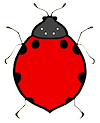 Να ενώσεις τις συνώνυμες λέξεις: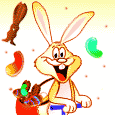 Διορθώνω                                               συζήτησηΔιάλογος                                                 ξακουστόςΆρρωστος                                                ντουβάριΔιάσημος                                                 επισκευάζωΤοίχος                                                     αδιάθετοςΝα βάλεις έναν από τους παρακάτω συνδέσμους για να έχουν νόημα οι προτάσεις: ( και , να, ή, αλλά, γιατί, όταν, ότι, πως, μόλις, ενώ, για να, μήπως, αν, ούτε – ούτε)Τρέμω με την ιδέα ________ δε θα γίνει καλά.Ο Γιάννης ήρθε, _________ δε βρήκε κανέναν στην τάξη.Θα σου δώσω χρήματα, _______ πληρώσεις το εισιτήριο._______ έχει ζέστη, θα φάμε παγωτό.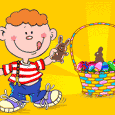 Δε θέλω ______ φαγητό _______ γλυκό. Τίποτε !!!_______ κοιμόμουν, άκουσα να με φωνάζουν.Η Άννα διάβασε ______ ξάπλωσε λίγο.Θα πάμε στο σπίτι της Μαρίας ___  της Κατερίνας;Έμαθα ______ θα πας στη Θεσσαλονίκη. Έτσι είναι;Διάβασε ______ δεν έχεις πολύ χρόνο.Ήταν έξυπνη, συμπαθητική, γλυκιά. _________ υπέροχη.Θέλεις _____ πάμε βόλτα στην πλατεία; Νομίζω _____ θα περάσουμε ωραία!________ τον είδα, χάρηκα πολύ ! Μη σε νοιάζει ! άμα γυρίσει θα σου τηλεφωνήσει. Να κάνεις χρονική αντικατάσταση των ρημάτων στους παρακάτω χρόνους:Να κλίνεις το ρήμα χάνω στους παρακάτω χρόνους:6) Να σχηματίσεις την ενεργητική μετοχή των παρακάτω ρημάτων: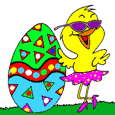 Να κλίνετε τα παρακάτω ουσιαστικά:Να σχηματίσετε τα 3 γένη των παρακάτω επιθέτων: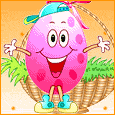 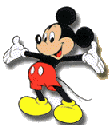 ΑΣΚΗΣΕΙΣ ΣΤΑ ΜΑΘΗΜΑΤΙΚΑ1)Να γίνουν οι προσθέσεις: 267                   383                      1.947                    41.925   + 394               +  195                   +  4.274                 + 30.434---------             ----------              ------------               --------------2) Να γίνουν οι αφαιρέσεις:   78                   716                  5.004                      70.202-  34                - 238                - 1.907                    - 15.642-------             --------               ---------                  ------------3) Να γίνουν οι πολλαπλασιασμοί:    27                           23                        33                       35              Χ  16                       Χ  14                    Χ  44                    Χ 26--------                  ----------               -----------               ----------4) Οι 20 μαθητές της Γ΄ τάξης έπαιξαν διάφορα παιχνίδια στην εκδρομή.    Οι 8 έπαιξαν ποδόσφαιρο    Οι 7 έπαιξαν  μπάσκετ    Οι 5 έπαιξαν βόλεϊ Γράφω με κλάσμα τι μέρος των παιδιών έπαιξαν :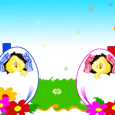 Ποδόσφαιρο                         ---------Μπάσκετ                              ---------Βόλεϊ                                    --------- 5) Μετατρέπω τους δεκαδικούς αριθμούς σε δεκαδικά κλάσματα:             13913,9 = -------,            0,4 = --------,      73,2 = ---------,  0,41=--------              105,9 = ---------,      14,12 = --------,        0,654 = ---------,      0,002 = ----6) μετατρέπω τα δεκαδικά κλάσματα σε δεκαδικούς αριθμούς:    27                       27                           275                         27                             ------- =              --------=                   -------- =                 ------  =                                    10                       1000                         1000                       100  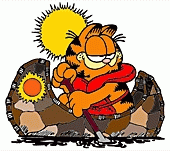 2735-------- =               ---------- =1007) Βάζω τους δεκαδικούς αριθμούς από το μεγαλύτερο στο μικρότερο:0,18     6,80     0,06    6,01    1,8      0,6   0,65    6,1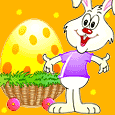 8.Γράφω τι μέρος του μέτρου είναι τα παρακάτω μήκη όπως στο παράδειγμα.		τα  =  = 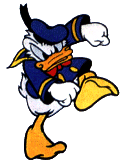     	τα  = ………… = ………… μέτρατα  = ………… = ………… μέτρατα  = ………… = …………   μέτρα    	τα 4 δέκατα = ………… = …………     μέτρατα  = ………… = ………… μέτρατα 54 δέκατα = ………… = …………  μέτρατα  = ………… = ………… μέτρα9. Συγκρίνω τους δεκαδικούς χρησιμοποιώντας τα σύμβολα < ,> ,=.0,64 ……… 0,6	0,08 ……… 0,8	   42,07………42,70,13 ……… 0,3	0,99 ……… 0,099	    13,5………13,427,04 ……… 27,4	18,5 ……… 18,50	      0,9……0,622,07 ……… 22,08	0,1 ……… 0,10	      0,4………0,40	10. Βρίσκω το αριθμό που είναι κατά  μεγαλύτερος από τον αριθμό που μου  δίνεται όπως στο παράδειγμα.12,37  12,47	15,1   ……….	1,2  ………..6,02  ……….	2,51   ……….	3,78  ………..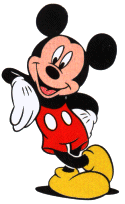 16,9  ……….	13,95   ……….	14,85  ………0  ……….	0,2   ……….	0,9  ………..χορτάτοςδιαβασμένοςζωηρόςαγαπώγνωστόςΕνεστώταςΠαρατατικόςΑόριστοςΕξακολ. ΜέλλονταςΣτιγμιαίοςΜέλλονταςΧτυπώΤρέχωΠλέκωΔένωΚρύβωΔροσίζωΞεσπώΣηκώνω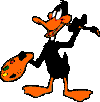 ΕνεστώταςΠαρατατικόςΑόριστοςΕξακολ. ΜέλλονταςΣτιγμιαίοςΜέλλονταςΠληρώνωπληρώνονταςΔιαφωνώΝομίζωΤηλεφωνώΠερνώΠαίρνωΔιακρίνωαμφισβητώΕνικός ΑριθμόςΕνικός ΑριθμόςΕνικός ΑριθμόςΕνικός ΑριθμόςΕνικός ΑριθμόςΕνικός ΑριθμόςΕνικός ΑριθμόςΟνομ.οδήμαρχος  ηάσκησητοτραπέζιΓεν.Αιτ.Κλητ.-----------------Πληθυντικός ΑριθμόςΠληθυντικός ΑριθμόςΠληθυντικός ΑριθμόςΠληθυντικός ΑριθμόςΠληθυντικός ΑριθμόςΠληθυντικός ΑριθμόςΠληθυντικός ΑριθμόςΟνομ.Γεν.Αιτ.Κλητ.-----------------ΑρσενικόΘηλυκόΟυδέτεροΖεστόςΓλυκόςΣυμπαθητικόςΓλυκομίλητοςΕυγενικόςΩραίοςΑληθινόςΑκριβός